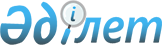 О внесении дополнений и изменений в постановление Правительства Республики Казахстан от 16 октября 2003 года N 1058
					
			Утративший силу
			
			
		
					Постановление Правительства Республики Казахстан от 29 апреля 2006 года N 342. Утратило силу постановлением Правительства Республики Казахстан от 29 сентября 2015 года № 804      Сноска. Утратило силу постановлением Правительства РК от 29.09.2015 № 804.      В соответствии с  Законом  Республики Казахстан от 2 декабря 2005 года "О ратификации Договора между Республикой Казахстан и Российской Федерацией о казахстанско-российской государственной границе" Правительство Республики Казахстан  ПОСТАНОВЛЯЕТ: 

      1. Внести в  постановление  Правительства Республики Казахстан от 16 октября 2003 года  N 1058 "О правительственной делегации Республики Казахстан в Совместных комиссиях по демаркации Государственной границы Республики Казахстан с Кыргызской Республикой, Туркменистаном и Республикой Узбекистан" следующие дополнения и изменения: 

      заголовок, преамбулу и пункт 1 после слов "с Кыргызской Республикой," дополнить словами "Российской Федерацией,"; 

      подпункт 1) пункта 2 после слов "от 15 декабря 2001 года," дополнить словами "Договором между Республикой Казахстан и Российской Федерацией о казахстанско-российской государственной границе от 18 января 2005 года,"; 

      в подпункте 2) пункта 3: 

      после слова "кыргызскими," дополнить словом "российскими,"; 

      после слова "казахстанско-кыргызской," дополнить словом "казахстанско-российской,"; 

      в пункте 4 слова "040 "Демаркация Государственной границы" заменить словами "003 "Делимитация и демаркация Государственной границы"; 

      пункт 5 после слова "организацию" дополнить словами "мероприятий по установке пограничных знаков, производству"; 

      в пункте 6 слова "Агентству таможенного контроля" заменить словами "Комитету таможенного контроля Министерства финансов"; 

      состав правительственной делегации Республики Казахстан в Совместных комиссиях по демаркации Государственной границы Республики Казахстан с Кыргызской Республикой, Туркменистаном и Республикой Узбекистан, утвержденный указанным постановлением, изложить в новой редакции согласно приложению к настоящему постановлению. 

      2. Настоящее постановление вводится в действие со дня подписания.       Премьер-Министр 

      Республики Казахстан Приложение к           

постановлению Правительства   

Республики Казахстан       

от 29 апреля 2006 года N 342   Утвержден            

постановлением Правительства 

Республики Казахстан     

от 16 октября 2003 года N 1058  

  Состав 

правительственной делегации Республики Казахстан 

в Совместных комиссиях по демаркации Государственной границы 

Республики Казахстан с Кыргызской Республикой, Российской 

Федерацией, Туркменистаном и Республикой Узбекистан Гиззатов                 - советник Министра иностранных дел 

Вячеслав Хаменович         Республики Казахстан, руководитель Шпекбаев                 - заместитель Министра внутренних дел 

Алик Жаткамбаевич          Республики Казахстан, заместитель 

                           руководителя Жампеисов                - заместитель Председателя Агентства 

Амангельды Суймбаевич      Республики Казахстан по управлению 

                           земельными ресурсами, заместитель 

                           руководителя Беркалиев                - первый заместитель директора - 

Хусаин Имангалиевич        начальник Главного штаба пограничной 

                           службы Комитета национальной  

                           безопасности Республики Казахстан, 

                           заместитель руководителя Аманжолова               - директор Международно-правового  

Зульфия Алтаевна           департамента Министерства  

                           иностранных дел Республики  

                           Казахстан, заместитель руководителя Абдульманов              - первый заместитель председателя 

Алмаз Какимтаевич          Комитета начальников штабов -  

                           начальник Департамента оперативного 

                           планирования Министерства обороны 

                           Республики Казахстан Райымбеков               - заместитель Председателя Агентства  

Каналбек Утжанович         Республики Казахстан по управлению 

                           земельными ресурсами Абдишев                  - заместитель председателя Комитета 

Бауржан Туйтеевич          таможенного контроля Министерства 

                           финансов Республики Казахстан Бисембаева               - заместитель председателя Комитета по 

Багила Мубараковна         миграции Министерства труда и  

                           социальной защиты населения  

                           Республики Казахстан Супрун                   - первый заместитель акима  

Виктор Васильевич          Атырауской области Умурзаков                - первый заместитель акима 

Избак Куанышевич           Актюбинской области Сулейменов               - первый заместитель акима 

Серик Ирмашевич            Северо-Казахстанской области Долженков                - первый заместитель акима 

Виктор Анатольевич         Алматинской области Садыков                  - заместитель акима 

Бекмырза Султанович        Западно-Казахстанской области Толеубаев                - заместитель акима 

Темиржан Тулеубаевич       Костанайской области  Каримов                  - заместитель акима 

Айбек Муталапханович       Восточно-Казахстанской области Толебаев                 - заместитель акима 

Кенжехан Атакулович        Южно-Казахстанской области Еламанов                 - заместитель акима 

Бекмырза Кайыпович         Кызылординской области Кошербай                 - заместитель акима 

Айтбай Кошербаевич         Кызылординской области Усенбаев                 - заместитель акима  

Ермек Омирбаевич           Жамбылской области Керелбаев                - заместитель акима               

Сакып Буркитбаевич         Мангистауской области Пистаев                  - начальник Департамента миграционной 

Марат Курманалиевич        полиции Министерства внутренних дел  

                           Республики Казахстан Кульмагамбетов Кайрат    - начальник управления государственных     

Амангельдинович            границ и международно-правовых 

                           проблем Международно-правового 

                           департамента Министерства  

                           иностранных дел Республики Казахстан Орынбасаров              - начальник Атырауского областного 

Толеп Киялбаевич           территориального управления по 

                           управлению земельными ресурсами  

                           Агентства Республики Казахстан по 

                           управлению земельными ресурсами Нургалиев Салауат        - начальник Западно-Казахстанского 

Габбасович                 областного территориального управления 

                           по управлению земельными ресурсами  

                           Агентства Республики Казахстан по  

                           управлению земельными ресурсами Жанабергенов             - начальник Актюбинского областного 

Тлеген Базарбаевич         территориального управления по 

                           управлению земельными ресурсами 

                           Агентства Республики Казахстан по  

                           управлению земельными ресурсами Дихаев                   - начальник Костанайского областного 

Мереке Касымович           территориального управления по 

                           управлению земельными ресурсами 

                           Агентства Республики Казахстан по 

                           управлению земельными ресурсами Карбаев                  - начальник Северо-Казахстанского 

Есенгелды Шайкенович       областного территориального управления 

                           по управлению земельными ресурсами  

                           Агентства Республики Казахстан по  

                           управлению земельными ресурсами Бейсембаев               - начальник Павлодарского областного 

Нуратай Темирбулатович     территориального управления по 

                           управлению земельными ресурсами  

                           Агентства Республики Казахстан по 

                           управлению земельными ресурсами Соловьев                 - начальник Восточно-Казахстанского 

Владимир Васильевич        областного территориального  

                           управления по управлению земельными 

                           ресурсами Агентства Республики 

                           Казахстан по управлению земельными 

                           ресурсами Асанов                   - начальник Алматинского областного 

Турысбек Алимкулович       территориального управления по  

                           управлению земельными ресурсами  

                           Агентства Республики Казахстан по  

                           управлению земельными ресурсами Накипбеков               - начальник Южно-Казахстанского  

Бахытбек Ауенович          областного территориального  

                           управления по управлению земельными 

                           ресурсами Агентства Республики 

                           Казахстан по управлению земельными 

                           ресурсами Мухамедов                - начальник Кызылординского 

Багдат Бахтиярович         областного территориального  

                           управления по управлению земельными 

                           ресурсами Агентства Республики 

                           Казахстан по управлению земельными 

                           ресурсами Ремша                    - начальник Жамбылского областного 

Александр Кузьмич          территориального управления по  

                           управлению земельными ресурсами  

                           Агентства Республики Казахстан по  

                           управлению земельными ресурсами Дузмагамбетов            - начальник Мангистауского областного 

Есмурат Даулетярович       территориального управления по 

                           управлению земельными ресурсами  

                           Агентства Республики Казахстан по  

                           управлению земельными ресурсами Сатымбеков Шаймерден     - директор Департамента мобилизационной 

                           подготовки и чрезвычайных ситуаций  

                           акимата Южно-Казахстанской области Сарсенов                 - заместитель начальника 

Самат Шымырбекович         Южно-Казахстанского областного  

                           территориального управления по 

                           управлению земельными ресурсами  

                           Агентства Республики Казахстан по  

                           управлению земельными ресурсами  Макулбаев                - начальник управления миграции и 

Абдибахит Тиллабаевич      демографии по Южно-Казахстанской  

                           области комитета по миграции 

                           Министерства труда и социальной  

                           защиты населения Республики Казахстан Жекеев                   - начальник управления по земельным  

Малик Наурызгалиевич       отношениям акимата Актюбинской области Мадиев                   - начальник управления по земельным 

Ахмедия Жагыпарович        отношениям акимата Костанайской области Насыров                  - начальник управления по земельным  

Асуат Рафикович            отношениям акимата  

                           Восточно-Казахстанской области Пралиев                  - начальник управления по земельным  

Мейирбек Бескенович        отношениям акимата Жамбылской области Сейилханулы Кыдырбакыт   - начальник управления по земельным  

                           отношениям акимата Мангистауской  

                           области Досанов                  - начальник отдела государственных 

Бахыт Мухамеджанович       границ управления государственных  

                           границ и международно-правовых  

                           проблем Международно-правового 

                           департамента Министерства  

                           иностранных дел Республики Казахстан Аким                     - начальник отдела по формированию 

Азат Абдрахманулы          документов на государственном языке 

                           управления государственного языка и 

                           документооборота Аппарата  

                           Министерства иностранных дел  

                           Республики Казахстан Карабалаев               - начальник отдела топографо- 

Нурлыхан Жамалович         гидрографического обеспечения  

                           Департамента оперативного  

                           планирования Комитета начальников 

                           штабов Министерства обороны  

                           Республики Казахстан Сагындык                 - начальник отдела геодезии и  

Марал Жанабыловна          геоинформационных систем Агентства 

                           Республики Казахстан по  

                           управлению земельными ресурсами Мадединов                - начальник отдела охраны  

Жанарбек Арзымбекович      государственной границы управления 

                           охраны государственной границы  

                           Главного штаба Пограничной службы  

                           Комитета национальной безопасности 

                           Республики Казахстан Мухтаров                 - начальник отдела по земельным 

Нуртас Мухтарович          отношениям акимата Атырауской области Аманов                   - директор Республиканского  

Батыр Аманович             государственного казенного  

                           предприятия "Казгеокарт" Агентства 

                           Республики Казахстан по управлению 

                           земельными ресурсами Жолдыбаев                - директор Республиканского 

Кадыржан Жумабаевич        государственного казенного 

                           предприятия "Национальный 

                           картографо-геодезический фонд" 

                           Агентства Республики Казахстан  

                           по управлению земельными ресурсами Жолай                    - директор Республиканского 

Болекбай Жаулиевич         государственного казенного  

                           предприятия "Запгеодезия" Агентства 

                           Республики Казахстан по управлению 

                           земельными ресурсами Мутаиров                 - директор Республиканского 

Амангали Шарипович         государственного казенного 

                           предприятия "Востокгеодезия"  

                           Агентства Республики Казахстан 

                           по управлению земельными ресурсами Уахитов                  - директор Республиканского 

Болатхан Зектаевич         государственного казенного  

                           предприятия "Севгеодезия" 

                           Агентства Республики Казахстан  

                           по управлению земельными ресурсами Оспанов                  - директор Республиканского 

Секен Райымжанович         государственного казенного  

                           предприятия "Южгеодезия" Агентства 

                           Республики Казахстан по управлению 

                           земельными ресурсами Кириллов                 - начальник службы делимитации и 

Сергей Владимирович        демаркации государственных границ 

                           Республиканского государственного 

                           казенного предприятия "Казгеокарт" 

                           Агентства Республики Казахстан по 

                           управлению земельными ресурсами Пащенко                  - заместитель начальника службы  

Андрей Викторович          делимитации и демаркации  

                           государственных границ  

                           Республиканского государственного  

                           казенного предприятия "Казгеокарт" 

                           Агентства Республики Казахстан по 

                           управлению земельными ресурсами Балгабаев Рысдаулет      - старший консультант инспекторского 

Джайлаубекович             управления Главного управления  

                           инспекции и пограничного  

                           сотрудничества Пограничной службы 

                           Комитета национальной безопасности 

                           Республики Казахстан Нуртазин                 - третий секретарь отдела  

Шокан Карабулатович        государственных границ управления 

                           государственных границ и  

                           международно-правовых проблем 

                           Международно-правового департамента 

                           Министерства иностранных дел  

                           Республики Казахстан Мамаш                    - атташе отдела государственных границ 

Сакен Ташкенбайулы         управления государственных границ и 

                           международно-правовых проблем 

                           Международно-правового департамента 

                           Министерства иностранных дел  

                           Республики Казахстан Жумагулов                - атташе отдела государственных границ 

Талгат Куантканович        управления государственных границ и 

                           международно-правовых проблем 

                           Международно-правового департамента 

                           Министерства иностранных дел  

                           Республики Казахстан Умбеткалиев              - главный специалист отдела 

Миндулла Елеусизович       организации таможенного контроля 

                           и таможенной инфраструктуры  

                           управления организации таможенного 

                           контроля Комитета таможенного  

                           контроля Министерства финансов  

                           Республики Казахстан Орманов                  - заместитель акима Махтааральского 

Хабибулла Сарымулы         района Южно-Казахстанской области Момынов                  - заместитель акима Казыгуртского 

Мухтар Момынович           района Южно-Казахстанской области Панзарбек                - заместитель акима Шардаринского 

Оскенали Зиябекулы         района Южно-Казахстанской области Оспанов Исак Тагаевич    - заместитель акима Сарыагашского 

                           района Южно-Казахстанской области Уркимбаев                - заместитель акима Жуалинского 

Абдикерим Култаевич        района Жамбылской области Байтоле                  - заместитель акима Кордайского 

Бакыт Байконысович         района Жамбылской области Ахметжанов               - заместитель акима Меркенского 

Илияс Бекботшаевич         района Жамбылской области Сейитов                  - заместитель акима Жамбылского 

Райымбек Сиякулович        района Жамбылской области Шукеев                   - заместитель акима района имени 

Муратхан Жунисалиевич      Т. Рыскулова Жамбылской области Мусаев                   - заместитель акима Шуйского 

Моден Токтарбаевич         района Жамбылской области Кожахан                  - начальник отдела земельных 

Абилкасым Амирбайулы       отношений акимата Казыгуртского 

                           района Южно-Казахстанской области Хаметов                  - начальник отдела земельных 

Касымбек Турсынбаевич      отношений акимата Махтааральского 

                           района Южно-Казахстанской области Мамбеткулов Салыхан      - начальник отдела земельных отношений 

                           акимата Толебийского района  

                           Южно-Казахстанской области Сламов Бексултан         - начальник отдела земельных отношений 

Мирсултанович              акимата Сарыагашского района 

                           Южно-Казахстанской области Турабаев Каныш           - начальник отдела земельных отношений 

                           акимата Шардаринского района  

                           Южно-Казахстанской области Отегенов Бакытжан        - начальник отдела земельных отношений 

                           акимата Кармакшинского района  

                           Кызылординской области Абилкасымов              - начальник отдела земельных отношений 

Марат Абилкасымович        акимата Аральского района  

                           Кызылординской области Дуйсебаев Мырзахмет      - начальник отдела земельных отношений 

Кулумбатович               акимата Шиелинского района  

                           Кызылординской области Жанузак Ардак            - начальник отдела земельных отношений 

Баспакбайулы               акимата Казалинского района  

                           Кызылординской области Еспанов                  - начальник отдела земельных отношений 

Манарбек Узакулы           акимата Жалагашского района  

                           Кызылординской области Келдыбаев                - начальник отдела земельных отношений 

Муса Алпысбайулы           акимата Сырдаринского района 

                           Кызылординской области Ибрагимов Абдрасил       - начальник отдела земельных отношений 

Искакович                  акимата Жанакорганского района  

                           Кызылординской области Татеров Жанбырбай        - начальник отдела земельных отношений 

                           акимата Байганинского района  

                           Актюбинской области Байрахметов Бердибай     - начальник отдела земельных отношений 

Зейноллаевич               акимата Айтекебийского района  

                           Актюбинской области Сатыбалдин Абилькаир     - начальник отдела земельных отношений 

Сатыбалдиевич              акимата Хромтауского района  

                           Актюбинской области Кенжегулов               - начальник отдела земельных отношений 

Серикжан Амиржанович       акимата Каргалинского района 

                           Актюбинской области Умбетов Нурболат         - начальник отдела земельных отношений 

Казтаевич                  акимата Мартукского района  

                           Актюбинской области Омаров                   - начальник отдела земельных отношений 

Тама Маликович             акимата Шалкарского района  

                           Актюбинской области Камиев Жылкыбай          - начальник отдела земельных отношений 

                           акимата Кобдинского района  

                           Актюбинской области Тименко                  - главный инженер Республиканского 

Петр Григорьевич           государственного казенного  

                           предприятия "Казгеокарт" Агентства 

                           Республики Казахстан по управлению 

                           земельными ресурсами Бадмаева                 - главный инженер Республиканского 

Татьяна Тимофеевна         государственного казенного  

                           предприятия "Национальный 

                           картографо-геодезический фонд"  

                           Агентства Республики Казахстан  

                           по управлению земельными ресурсами Куанышев                 - директор дочернего государственного 

Сарсен Куанышевич          предприятия "Атырауский 

                           научно-производственный центр 

                           земельных ресурсов и землеустройства" 

                           государственного  

                           научно-производственного центра 

                           земельных ресурсов и землеустройства 

                           Агентства Республики Казахстан по 

                           управлению земельными ресурсами Куанышев                 - директор дочернего государственного 

Гылым Зайретденович        предприятия "Западно-Казахстанский  

                           научно-производственный центр земельных 

                           ресурсов и землеустройства" 

                           государственного  

                           научно-производственного центра 

                           земельных ресурсов и землеустройства  

                           Агентства Республики Казахстан по  

                           управлению земельными ресурсами Шынтасов                 - директор дочернего государственного 

Марс Салимович             предприятия "Актюбинский  

                           научно-производственный центр 

                           земельных ресурсов и землеустройства" 

                           государственного  

                           научно-производственного 

                           центра земельных ресурсов и  

                           землеустройства Агентства Республики  

                           Казахстан по управлению земельными 

                           ресурсами Арипбаев                 - директор дочернего государственного 

Нурлан Койшыбаевич         предприятия "Костанайский 

                           научно-производственный центр 

                           земельных ресурсов и землеустройства" 

                           государственного  

                           научно-производственного 

                           центра земельных ресурсов и  

                           землеустройства Агентства Республики  

                           Казахстан по управлению земельными 

                           ресурсами Амренов                  - директор дочернего государственного 

Сагындык Ильясович         предприятия "Северо-Казахстанский 

                           научно-производственный центр 

                           земельных ресурсов и землеустройства" 

                           государственного  

                           научно-производственного 

                           центра земельных ресурсов и  

                           землеустройства Агентства Республики  

                           Казахстан по управлению земельными 

                           ресурсами Тугелбаев                - директор дочернего государственного 

Абилхак Балгабаевич        предприятия "Павлодарский 

                           научно-производственный центр 

                           земельных ресурсов и землеустройства" 

                           государственного  

                           научно-производственного 

                           центра земельных ресурсов и  

                           землеустройства Агентства Республики  

                           Казахстан по управлению земельными 

                           ресурсами Жадрин                   - директор дочернего государственного 

Галым Жумабаевич           предприятия "Восточно-Казахстанский 

                           научно-производственный центр 

                           земельных ресурсов и землеустройства" 

                           государственного  

                           научно-производственного 

                           центра земельных ресурсов и  

                           землеустройства Агентства Республики  

                           Казахстан по управлению земельными 

                           ресурсами Кулынбаев Сеит           - директор дочернего государственного 

Оразгулович                предприятия "Алматинский 

                           научно-производственный центр 

                           земельных ресурсов и землеустройства" 

                           государственного  

                           научно-производственного 

                           центра земельных ресурсов и  

                           землеустройства Агентства Республики  

                           Казахстан по управлению земельными 

                           ресурсами Кайымбеков               - директор дочернего государственного 

Кадылбек Турсынович        предприятия "Южно-Казахстанский 

                           научно-производственный центр 

                           земельных ресурсов и землеустройства" 

                           государственного  

                           научно-производственного 

                           центра земельных ресурсов и  

                           землеустройства Агентства Республики  

                           Казахстан по управлению земельными 

                           ресурсами Тажединов                - директор дочернего государственного             

Данабек Бахытович          предприятия "Кызылординский 

                           научно-производственный центр 

                           земельных ресурсов и землеустройства" 

                           государственного  

                           научно-производственного 

                           центра земельных ресурсов и  

                           землеустройства Агентства Республики  

                           Казахстан по управлению земельными 

                           ресурсами Артаев                   - директор дочернего государственного 

Нуржан Жарасович           предприятия "Жамбылский 

                           научно-производственный центр 

                           земельных ресурсов и землеустройства" 

                           государственного  

                           научно-производственного 

                           центра земельных ресурсов и  

                           землеустройства Агентства Республики  

                           Казахстан по управлению земельными 

                           ресурсами Кривошеева               - директор дочернего государственного 

Лидия Ильинична            предприятия "Мангистауский 

                           научно-производственный центр 

                           земельных ресурсов и землеустройства" 

                           государственного  

                           научно-производственного 

                           центра земельных ресурсов и  

                           землеустройства Агентства Республики  

                           Казахстан по управлению земельными 

                           ресурсами Ахмадиев Бауржан         - начальник технического отдела 

Баймухамбетович            Республиканского государственного 

                           казенного предприятия "Казгеокарт" 

                           Агентства Республики Казахстан по 

                           управлению земельными ресурсами Попов Владислав          - руководитель группы отдела 

Владимирович               геоинформационных систем  

                           Республиканского государственного 

                           казенного предприятия "Казгеокарт" 

                           Агентства Республики Казахстан по 

                           управлению земельными ресурсами Чехович                  - старший редактор карт Республиканского 

Ольга Казимировна          государственного казенного предприятия 

                           "Национальный картографо-геодезический 

                           фонд" Агентства Республики Казахстан  

                           по управлению земельными ресурсами Брякин                   - инженер-геодезист первой категории 

Павел Алексеевич           Республиканского государственного 

                           казенного предприятия "Казгеокарт" 

                           Агентства Республики Казахстан по 

                           управлению земельными ресурсами, 

                           руководитель демаркационной 

                           рабочей группы Бородин                  - инженер-геодезист второй категории 

Игорь Александрович        Республиканского государственного 

                           казенного предприятия "Казгеокарт" 

                           Агентства Республики Казахстан по 

                           управлению земельными ресурсами, 

                           руководитель демаркационной 

                           рабочей группы Нурмухамедов             - инженер-геодезист второй категории 

Амангельды Орынбаевич      Республиканского государственного 

                           казенного предприятия "Казгеокарт" 

                           Агентства Республики Казахстан по 

                           управлению земельными ресурсами, 

                           руководитель демаркационной 

                           рабочей группы Тенелбаев                - инженер-геодезист второй категории 

Исат Биржанович            Республиканского государственного 

                           казенного предприятия "Казгеокарт" 

                           Агентства Республики Казахстан по 

                           управлению земельными ресурсами, 

                           руководитель демаркационной 

                           рабочей группы Жунусов                  - техник-геодезист второй категории 

Алмас Ануарович            службы делимитации и демаркации  

                           государственных границ 

                           Республиканского государственного 

                           казенного предприятия "Казгеокарт" 

                           Агентства Республики Казахстан по 

                           управлению земельными ресурсами Ахметова                 - специалист службы делимитации и 

Сауле Сейтахуновна         демаркации государственных границ 

                           Республиканского государственного 

                           казенного предприятия "Казгеокарт" 

                           Агентства Республики Казахстан по 

                           управлению земельными ресурсами 
					© 2012. РГП на ПХВ «Институт законодательства и правовой информации Республики Казахстан» Министерства юстиции Республики Казахстан
				